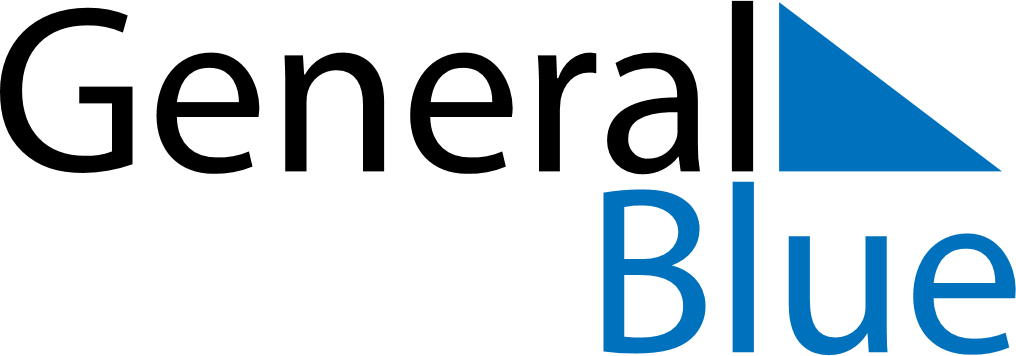 October 2024October 2024October 2024October 2024October 2024October 2024Boende, Tshuapa, Democratic Republic of the CongoBoende, Tshuapa, Democratic Republic of the CongoBoende, Tshuapa, Democratic Republic of the CongoBoende, Tshuapa, Democratic Republic of the CongoBoende, Tshuapa, Democratic Republic of the CongoBoende, Tshuapa, Democratic Republic of the CongoSunday Monday Tuesday Wednesday Thursday Friday Saturday 1 2 3 4 5 Sunrise: 5:22 AM Sunset: 5:29 PM Daylight: 12 hours and 6 minutes. Sunrise: 5:22 AM Sunset: 5:29 PM Daylight: 12 hours and 6 minutes. Sunrise: 5:22 AM Sunset: 5:28 PM Daylight: 12 hours and 6 minutes. Sunrise: 5:21 AM Sunset: 5:28 PM Daylight: 12 hours and 6 minutes. Sunrise: 5:21 AM Sunset: 5:28 PM Daylight: 12 hours and 6 minutes. 6 7 8 9 10 11 12 Sunrise: 5:21 AM Sunset: 5:28 PM Daylight: 12 hours and 6 minutes. Sunrise: 5:20 AM Sunset: 5:27 PM Daylight: 12 hours and 6 minutes. Sunrise: 5:20 AM Sunset: 5:27 PM Daylight: 12 hours and 6 minutes. Sunrise: 5:20 AM Sunset: 5:27 PM Daylight: 12 hours and 6 minutes. Sunrise: 5:19 AM Sunset: 5:26 PM Daylight: 12 hours and 6 minutes. Sunrise: 5:19 AM Sunset: 5:26 PM Daylight: 12 hours and 6 minutes. Sunrise: 5:19 AM Sunset: 5:26 PM Daylight: 12 hours and 7 minutes. 13 14 15 16 17 18 19 Sunrise: 5:19 AM Sunset: 5:26 PM Daylight: 12 hours and 7 minutes. Sunrise: 5:18 AM Sunset: 5:25 PM Daylight: 12 hours and 7 minutes. Sunrise: 5:18 AM Sunset: 5:25 PM Daylight: 12 hours and 7 minutes. Sunrise: 5:18 AM Sunset: 5:25 PM Daylight: 12 hours and 7 minutes. Sunrise: 5:18 AM Sunset: 5:25 PM Daylight: 12 hours and 7 minutes. Sunrise: 5:18 AM Sunset: 5:25 PM Daylight: 12 hours and 7 minutes. Sunrise: 5:17 AM Sunset: 5:25 PM Daylight: 12 hours and 7 minutes. 20 21 22 23 24 25 26 Sunrise: 5:17 AM Sunset: 5:24 PM Daylight: 12 hours and 7 minutes. Sunrise: 5:17 AM Sunset: 5:24 PM Daylight: 12 hours and 7 minutes. Sunrise: 5:17 AM Sunset: 5:24 PM Daylight: 12 hours and 7 minutes. Sunrise: 5:17 AM Sunset: 5:24 PM Daylight: 12 hours and 7 minutes. Sunrise: 5:16 AM Sunset: 5:24 PM Daylight: 12 hours and 7 minutes. Sunrise: 5:16 AM Sunset: 5:24 PM Daylight: 12 hours and 7 minutes. Sunrise: 5:16 AM Sunset: 5:24 PM Daylight: 12 hours and 7 minutes. 27 28 29 30 31 Sunrise: 5:16 AM Sunset: 5:23 PM Daylight: 12 hours and 7 minutes. Sunrise: 5:16 AM Sunset: 5:23 PM Daylight: 12 hours and 7 minutes. Sunrise: 5:16 AM Sunset: 5:23 PM Daylight: 12 hours and 7 minutes. Sunrise: 5:16 AM Sunset: 5:23 PM Daylight: 12 hours and 7 minutes. Sunrise: 5:16 AM Sunset: 5:23 PM Daylight: 12 hours and 7 minutes. 